REQUERIMENTO Nº 1314/2018Requer informações acerca de contratação de monitoras para abertura de mais vagas nas creches no município de Santa Bárbara d´Oeste.Senhor Presidente,Senhores Vereadores, CONSIDERANDO que a Constituição Federal e Estadual estabelece que seja função precípua do parlamento o acompanhamento dos atos do poder Executivo e, portanto há a necessidade de informações oficiais para que essa atividade possa ser de fato exercida, e entendendo que estas informações podem contribuir com o planejamento de políticas públicas municipais;CONSIDERANDO os Princípios que regem a Administração Pública, descritos no artigo 37 da Constituição Federal;CONSIDERANDO por fim que é preciso ter transparência nos atos da Administração Pública, assim, é primordial dar ciência ao cidadão para que este obtenha todas as informações necessárias quanto aos seus pedidos;REQUEIRO que, nos termos do Art. 10, Inciso X, da Lei Orgânica do município de Santa Bárbara d’Oeste, combinado com o Art. 63, Inciso IX, do mesmo diploma legal, seja oficiado o Excelentíssimo Senhor Prefeito Municipal para que encaminhe a esta Casa de Leis as seguintes informações: 1º) No ano de 2018 foram contratados novos monitores para as creches em nosso município?  2º) Sendo a resposta positiva, informar exatamente a quantia de monitores contratados por unidade escolar? 3º) Sendo a resposta negativa, justificar o motivo da não contratação;  4º) Como a fila de espera de crianças aguardando por vaga em creche no município é bastante extensa, com a contratação de mais monitores, resolveria o problema que hoje muitas mães tem enfrentado quanto a falta de vaga nas creches do município?  5º) A Administração Pública pretende contratar novos monitores para as creches em nosso município?  Quantos? Qual a previsão para contratação? E em quais creches do município esses monitores serão contratados? 6º) Sendo a resposta negativa ao item 5, justifique o motivo; 7º) Quantas vagas é possível dispor em cada creche na contratação de um monitor por unidade escolar? 8º) Outras informações que julgarem necessárias? Plenário “Dr. Tancredo Neves”, em 09 de outubro de 2018.JESUS VENDEDOR-Vereador / Vice Presidente-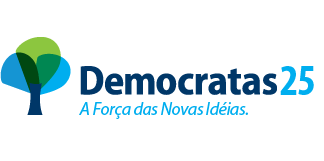 